Attachment 5FCAS Vendor Portal RegistrationInitial Vendor Portal Company Set Up: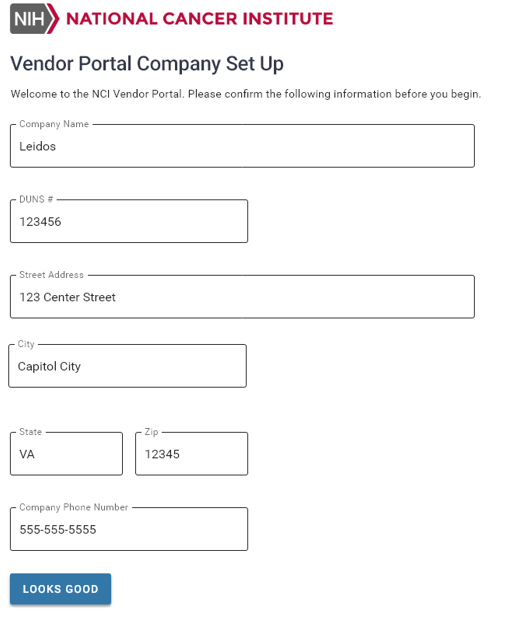 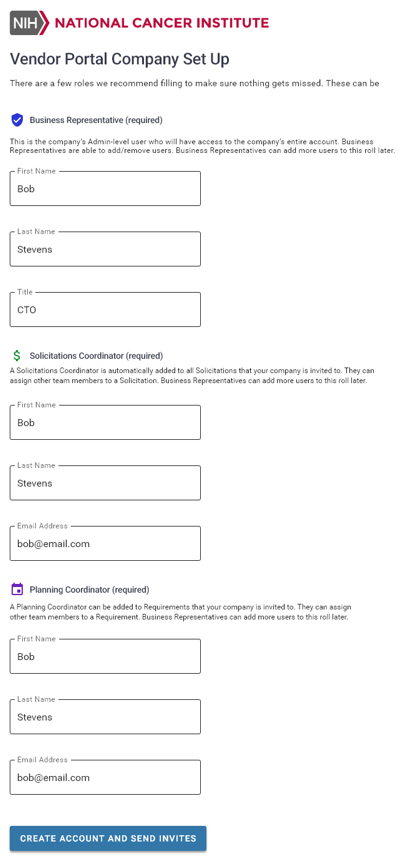 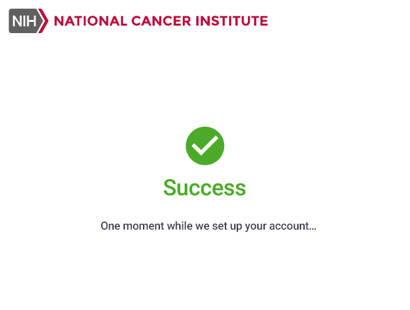 